Campania„Fii  mândru de zâmbetul tău! Ai grijă de sănătatea ta orală!”MARTIE 2021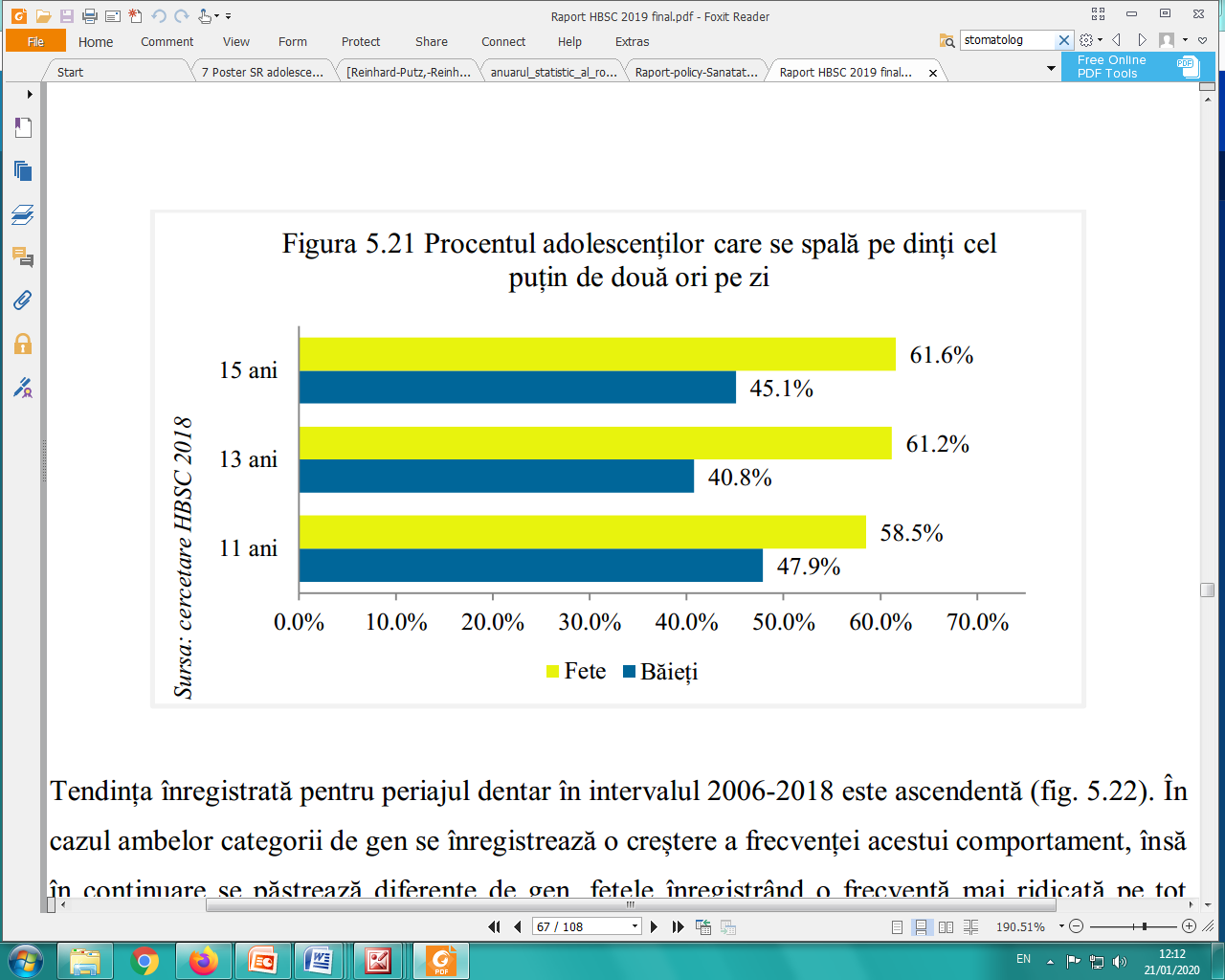 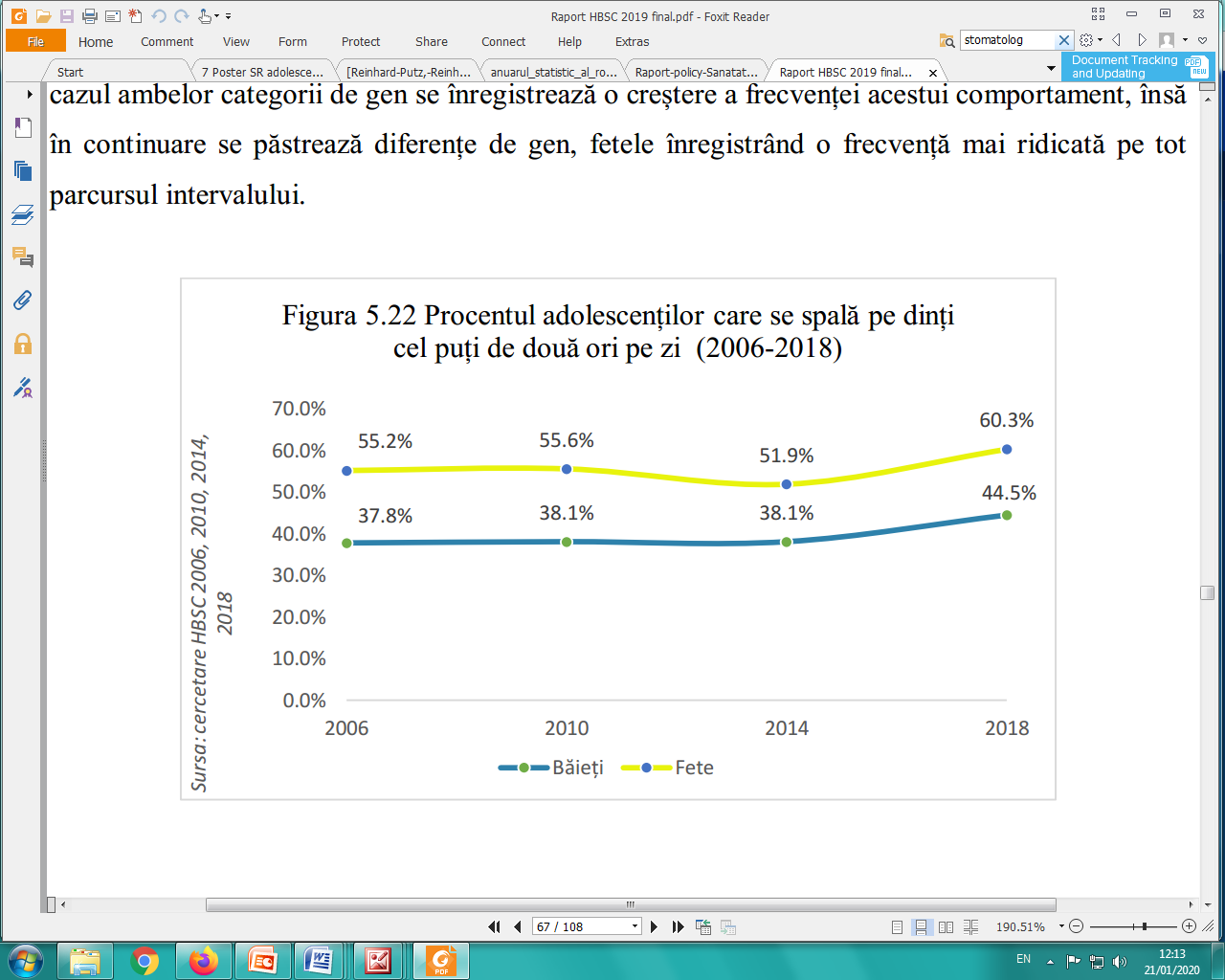 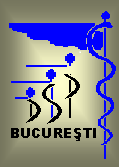 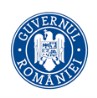 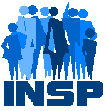 MINISTERUL SĂNĂTĂȚII          	 INSTITUTUL NAȚIONAL 				CENTRUL NAȚIONAL DE EVALUAREA ȘI						CRSP IAȘI 					DSP BUCURESTI		   DE SĂNĂTATE PUBLICĂ					                                PROMOVAREA STĂRII DE SĂNĂTATEMaterial realizat în cadrul subprogramului de evaluare şi promovare a sănătăţii şi educaţie pentru sănătate al Ministerului Sănătății -  pentru distribuție gratuită – 